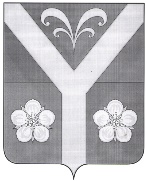 Российская ФедерацияБрянская областьДУБРОВСКИЙ РАЙОНРековичскАЯ СЕЛЬСКАЯ АДМИНИСТРАЦИЯПОСТАНОВЛЕНИЕот 09.08.2021                                                                                                   № 30 с.РековичиОб утверждении Правил формирования, ведения и обязательного опубликования перечня имущества, находящегося в муниципальной собственности Рековичского сельского поселения, свободного от прав третьих лиц (за исключением права хозяйственного ведения, права оперативного управления, а также имущественных прав субъектов малого и среднего предпринимательства), предназначенного для предоставления во владение и (или) в пользование субъектам малого и среднего предпринимательства, физическим лицам, не являющимися индивидуальными предпринимателями и применяющим специальный налоговый режим «Налог на профессиональный доход»В соответствии со ст. 14.1 Федерального закона от 24.07.2007 № 209-ФЗ «О развитии малого и среднего предпринимательства в Российской Федерации», руководствуясь Уставом Рековичского сельского поселения:1. Утвердить «Правила формирования, ведения и обязательного опубликования перечня имущества, находящегося в муниципальной собственности Рековичского сельского поселения, свободного от прав третьих лиц (за исключением права хозяйственного ведения, права оперативного управления, а также имущественных прав субъектов малого и среднего предпринимательства), предназначенного для предоставления во владение и (или) в пользование субъектам малого и среднего предпринимательства, физическим лицам, не являющимися индивидуальными предпринимателями и применяющим специальный налоговый режим «Налог на профессиональный доход»».2. Настоящее постановление вступает в силу с момента его обнародования.3. Контроль за исполнением настоящего постановления оставляю за собой.Глава Рековичской сельской администрации                                 Е.А.ШарыгинаПриложениек постановлению  администрацииРековичского сельского поселения от 09.08.2021 № 30Правила формирования, ведения и обязательногоопубликования перечня имущества, находящегося в муниципальной собственности Рековичского сельского поселения, свободного от прав третьих лиц(за исключением права хозяйственного ведения, права оперативного управления,а также имущественных прав субъектов малого и среднего предпринимательства), предназначенного для предоставления во владение и (или) в пользование субъектам малого и среднего предпринимательства, физическим лицам, не являющимися индивидуальными предпринимателями и применяющим специальный налоговый режим «Налог на профессиональный доход»I. Общие положения1.1. Настоящие Правила устанавливают порядок формирования, ведения, ежегодного дополнения и обязательного опубликования перечня имущества, находящегося в муниципальной собственности Рековичского сельского поселения (далее – имущество), свободного от прав третьих лиц (за исключением права хозяйственного ведения, права оперативного управления, а также имущественных прав субъектов малого и среднего предпринимательства), предназначенного для предоставления во владение и (или) в пользование на долгосрочной основе (в том числе по льготным ставкам арендной платы) субъектам малого и среднего предпринимательства, организациям, образующим инфраструктуру поддержки субъектов малого и среднего предпринимательства, и физическим лицам, не являющимся индивидуальными предпринимателями и применяющим специальный налоговый режим «Налог на профессиональный доход» (далее – Перечень), с возможностью его отчуждения на возмездной основе в собственность субъектов малого и среднего предпринимательства в соответствии с Федеральным законом от 22.07.2008 № 159-ФЗ «Об особенностях отчуждения недвижимого имущества, находящегося в государственной или муниципальной собственности и арендуемого субъектами малого и среднего предпринимательства, и о внесении изменений в отдельные законодательные акты Российской Федерации» и в случаях, указанных в подпунктах 6, 8 и 9 пункта 2 статьи 39.3 Земельного кодекса Российской Федерации.1.2. Формирование, ведение и обязательное опубликование Перечня осуществляет администрация Рековичского сельского поселения (далее – уполномоченный орган).II. Формирование Перечня2.1. Формирование Перечня, внесение в него изменений осуществляется на основе предложений федеральных органов исполнительной власти, органов государственной власти Брянской области, органов местного самоуправления Дубровского района, общероссийских некоммерческих организаций, выражающих интересы субъектов малого и среднего предпринимательства, акционерного общества «Федеральная корпорация по развитию малого и среднего предпринимательства», организаций, образующих инфраструктуру поддержки субъектов малого и среднего предпринимательства, а также субъектов малого и среднего предпринимательства (далее – предложение).2.2. В Перечень вносятся сведения об имуществе (в том числе земельных участках, зданиях, строениях, сооружениях, нежилых помещениях, оборудовании, машинах, механизмах, установках, транспортных средствах, инвентаре, инструментах), соответствующем следующим критериям:1) имущество входит в состав имущества муниципальной казны администрации Рековичского сельского поселения либо передано в оперативное управление муниципальным учреждениям и в хозяйственное ведение или оперативное управление муниципальным предприятиям Рековичского сельского поселения  в целях оказания имущественной поддержки субъектам малого и среднего предпринимательства;2) имущество свободно от прав третьих лиц (за исключением права хозяйственного ведения, права оперативного управления, имущественных прав субъектов малого и среднего предпринимательства, организаций, образующих инфраструктуру поддержки субъектов малого и среднего предпринимательства, и физических лиц, не являющихся индивидуальными предпринимателями и применяющими специальный налоговый режим «Налог на профессиональный доход»);3) отсутствует принятое в соответствии с законодательством Российской Федерации и муниципальными правовыми актами администрации Рековичского сельского поселения  решение об использовании имущества;4) имущество не ограничено в обороте;5) имущество не является объектом религиозного назначения;6) имущество не является объектом незавершенного строительства;7) имущество не включено в прогнозный план (программу) приватизации муниципального имущества Рековичского сельского поселения, за исключением имущества, подлежащего отчуждению в частную собственность субъектов малого и среднего предпринимательства в соответствии с частью 2.1 статьи 9 Федерального закона от 22.07.2008 № 159-ФЗ «Об особенностях отчуждения недвижимого имущества, находящегося в государственной собственности субъектов Российской Федерации или в муниципальной собственности и арендуемого субъектами малого и среднего предпринимательства, и о внесении изменений в отдельные законодательные акты Российской Федерации»;8) имущество не признано аварийным и подлежащим сносу или реконструкции;9) земельный участок не предназначен для ведения личного подсобного хозяйства, огородничества, садоводства, индивидуального жилищного строительства;10) земельный участок не относится к земельным участкам, предусмотренным подпунктами 1 - 10, 13 - 15, 18 и 19 пункта 8 статьи 39.11 Земельного кодекса Российской Федерации, за исключением земельных участков, предоставленных в аренду субъектам малого и среднего предпринимательства.2.3. Сведения об имуществе вносятся в Перечень в составе и по форме, которые установлены в соответствии с частью 4.4 статьи 18 Федерального закона от 24.07.2007 №209-ФЗ «О развитии малого и среднего предпринимательства в Российской Федерации».2.4. Поступившее предложение регистрируется в срок не более 3 рабочих дней с даты поступления в администрацию Рековичского сельского поселения.Администрация Рековичского сельского поселения в срок не более 30 календарных дней со дня регистрации предложения рассматривает его и направляет лицу, предоставившему предложение, письменный ответ о включении сведений об имуществе в Перечень, исключении сведений об имуществе из Перечня или об отказе в случае несоответствия критериям, указанным в пункте 2.2 настоящих Правил.2.5. Основаниями для исключения сведений об имуществе из Перечня являются:1) списание имущества в соответствии с муниципальным правовым актом администрации Рековичского сельского поселения;2) гибель или уничтожение имущества;3) прекращение права собственности муниципального образования Рековичского сельского поселения на имущество по решению суда и в иных случаях и порядке, установленных Гражданским кодексом Российской Федерации и иными законами;4) не поступление обращений на предоставление имущества во владение и (или) в пользование от субъектов малого и среднего предпринимательства, организаций, образующих инфраструктуру поддержки субъектов малого и среднего предпринимательства, и физических лиц, не являющихся индивидуальными предпринимателями и применяющими специальный налоговый режим «Налог на профессиональный доход», в течение двух лет со дня включения имущества в Перечень;5) принятое в соответствии с законодательством Российской Федерации и муниципальными правовыми актами администрации Рековичского сельского поселения  решение об ином порядке использования имущества (за исключением права хозяйственного ведения, права оперативного управления, имущественных прав субъектов малого и среднего предпринимательства, организаций, образующих инфраструктуру поддержки субъектов малого и среднего предпринимательства, и физических лиц, не являющихся индивидуальными предпринимателями и применяющими специальный налоговый режим «Налог на профессиональный доход».2.6.	Перечень утверждается постановлением  администрации Рековичского сельского поселения.III. Ведение Перечня3.1. Ведение Перечня осуществляется администрацией Рековичского сельского поселения в электронной форме и на бумажном носителе.3.2. Внесение в Перечень изменений, не предусматривающих исключения из Перечня имущества, осуществляется в течение 30 календарных дней с даты внесения соответствующих изменений в реестр муниципального имущества Рековичского сельского поселения.3.3. Дополнение Перечня имуществом осуществляется ежегодно до 1 ноября текущего года.3.4. Изменение сведений об имуществе Перечня, исключение сведений об имуществе из Перечня, осуществляется на основании постановления администрации Рековичского сельского поселения.3.5. Сведения об утвержденном Перечне имущества, а также об изменениях, внесенных в Перечень, подлежат представлению администрацией Рековичского сельского поселения в корпорацию развития малого и среднего предпринимательства в сроки, порядке и форме, которые установлены в соответствии с частью 4.4 статьи 18 Федерального закона от 24.07.2007 № 209-ФЗ «О развитии малого и среднего предпринимательства в Российской Федерации».IV. Порядок обязательного опубликования Перечня4.1. Перечень, изменения в Перечень подлежат обязательному обнародованию в установленном порядке и размещению в сети интернет на официальном сайте Рековичской сельской администрации Дубровского района в разделе «Малое и среднее предпринимательство» в срок не более 10 рабочих дней со дня издания соответствующего постановления администрации Рековичского сельского поселения.